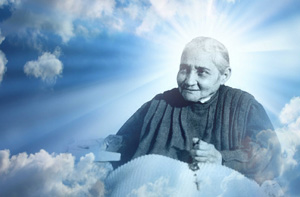 Introduction to The Gift of Living in The Divine Will LUISA AND THE LIGHT OF THE DIVINE WILL - PART IbyReverend Father B. Thomas Celso, B.D.V.V6 – 12.22.04 - As I was in my usual state, I saw little Baby Jesus with a Fistful of Light in His Hand, and Rays Flowing out through His Fingers.  I Remained Enchanted, and He Told me: “My daughter, Luisa, Perfection is Light, and the one who says he Wants to Reach it Acts just like the one who would Want to Clasp a Body of Light in his hand:  as he tries to Clasp it, the Light itself Flows out through his fingers; except, his hand Remains Immersed in that Light.  Now, the Light is God, and God Alone is Perfect, and the soul who Wants to be Perfect does nothing but Seize Shadows - the little Drops of God; and sometimes she does nothing but Live in the Light Alone, that is, in the Truth.  And just as the Light Penetrates Deeper and Occupies More Space the greater the Void it Finds, and the Deeper the Place is - in the Same Way, the More the soul is Empty and Humble, the More the Divine Light Fills her and Communicates Its Graces and Perfections to her.”V6 – 1.14.06 - “My daughter, Luisa, I AM not Content when only glimmers of Light come out of the soul; I Want that her Thought be Light - Light the word, Light the desire, Light the works, Light the steps; and that these Lights, United Together, Form a Sun, so that in this Sun My Whole Image May be Formed.  And this Happens when she does Everything – Everything for Me; then does she Become All Light.  And just as the one who Wants to Enter into the solar light Finds no obstacle to entering it, so do I Find no obstacle in this Sun which the creature has Made of her Whole being.  On the other hand, with the one who is not All Light, I Find Many hindrances to Forming My Image.”V7 – 6.20.06 - "My daughter, Luisa, Everything Must Be Reduced to one Single Point – that is, Everything Must Become a Flame; and from this Flame, Filtered, Pressed, Beaten, a Most Pure Light comes out – not like the light of fire, but of Sun, Fully Similar to the Light that Surrounds Me. The soul who has Become Light cannot be away from the Divine Light; rather, My Light Absorbs her into Itself and Transports her into Heaven. Therefore, Courage, this is the Complete Crucifixion of soul and body. Don’t you see how your Light is already about to Take Off from the Flame, and My Light Awaits it in order to Absorb it?"While He was saying this, I looked at Myself, and I saw a Great Flame inside of me; a tiny little Flame of Light came out of it, which was about to Detach itself and Take Flight. Who can describe my Contentment? At the Thought of dying, at the Thought of being Always with my Only and Highest Good, with my Life, with my Center, I felt Paradise in Advance.V16 – 8.9.23 - "…the Light, the Sun of the human will, is the Divine Will. Without It, there is not Light for the creature.Now, one who works, prays, walks, etc., in My Divine Will, Rises Above this darkness, and as she works, prays, speaks, Piercing these thick clouds, she Sends Flashes of Light Over All the earth, Such as to Shake those who live down at the bottom of their human will, Preparing their souls to Receive the Light, the Sun of the Divine Will. This is Why I Care So Much that you Live in My Divine Will – that you May Prepare a Heaven of Light which, Sending Continuous Flashes of Light, May Dispel this heaven of darkness that the human will has formed over their heads; in Such a Way that, Possessing the Light of My Divine Will, they May Love It, and My Divine Will, Loved, May Reign Upon earth."V16 – 10.30.23 – “…Don’t you Know that the one who Lives in My Divine Will Must Be Filtered through the Most Pure Light of It? And to be Filtered is More than to be put under a press, because even though the press crushes all to pieces, it lets everything out, both seeds and skin, which settle at the bottom and leave always something cloudy. On the other hand, when something is Filtered, and Especially if it is Filtered through the Thick Light of My Divine Will, there is no danger that it might deposit something cloudy; rather, Everything is Clear, Similar to the Clearness of the Light through which it has been Filtered. And this is a Great Honor for the soul who Lives in My Divine Will – that whether she thinks, speaks, loves, etc., My Divine Will Takes the Commitment to Filter Whatever she does through Its Most Pure Light. And this is Necessary, so that in Everything she does, there May be no distinction from What We do, but All things May Hold Hands and Share their Likeness."…"The one who Lives in My Divine Will Must be Fully Exposed to the Rays of the Burning and Eternal Sun, in order to Live of Light, to see Nothing but Light, and to Touch Nothing but Light. This Leads to the Deification of the soul. Only then can one say that the soul Lives in My Divine Will, when she Remains All Defied in God.Even More, Come Out from under the tree and Stroll in this Celestial Eden of My Divine Will, so that, Gazing at you Thoroughly, the Sun May Convert you into Light, and May Give you the Final Touch of your Deification in God."V16 – 2.10.24 – “…Do you see How Necessary it is to Make them Understand that Complete Abandonment is Needed in order to Live in My Divine Will? And you say it is not Necessary to write about it? I Feel Compassion for you, because you do not see What I See, and that’s why you take it lightly. Instead, in My All-Seeingness, I See that These Writings shall be for My Church as a New Sun which shall Rise in her midst; and men, Attracted by Its Radiant Light, shall Strive to Transform themselves into this Light and Become Spiritualized and Divinized, and therefore, Renewing the Church, they shall Transform the face of the earth. The Doctrine on My Divine Will is the Purest, the Most Beautiful, not subject to any shadow of the material or of interest, either in the Supernatural or in the natural order. Therefore, just like the sun, It shall be the Most Penetrating, the Most Fecund, and the Most Welcomed and Appreciated.  And Being Light, It shall Make Itself Understood and shall Make Its Own Way. It shall Not Be subject to doubt or suspicions of error; and if some words shall not be Understood, it shall be because of too Much Light, which, Eclipsing the human intellect, shall Not Allow them to Understand the Whole Fullness of the Truth. However, they shall not Find One Word which is not True. At the Most, they shall not be able to Comprehend it Fully. Therefore, in view of the Good which I See, I Push you to Neglect Nothing in writing. One Saying, One Effect, One Simile on My Divine Will can be like Beneficial Dew upon the souls, just as dew is beneficial on the plants after a day of burning sun, or like a pouring rain after long months of drought. You cannot Understand All the Good, the Light, the Strength Contained in One Word; but your Jesus Knows it, and Knows the ones whom it shall Serve and the Good It shall do."Now, as He was Saying this, He Showed me a Table in the Midst of the Church, and All the Writings on the Divine Will Placed on it. Many Venerable people Surrounded that Table and were Transformed into Light and Divinized; and as they walked, they Communicated that Light to whomever they Encountered. Then Jesus added: "You shall see this Great Good from Heaven, when the Church shall Receive this Celestial Food, which shall Strengthen Her and Make Her Rise Again to Her Full Triumph."V16 – 3.19.24 – “…My Divine Will is Most Pure Light, and this Light Contains All-Seeingness – the Passport in order to Enter the Most Intimate Hiding Places, the Most Secret Fibers, the Abyss of Depths and the Space of the Highest Heights. This Passport does Not Need a signature to be Valid, but it Contains this Power Within Itself, because, Being Light which Descends from on High, no one can hinder Its Step and Entrance. And then, it is King of All and It Has Dominion Everywhere.Therefore, Place your thoughts, your words, your heartbeats, your pains - all of your being, in Circulation Within My Divine Will. Leave Nothing within yourself, so that, by the Passport of the Light of My Divine Will and by My Divine Virtue, you May Enter Every Act of creature and you May Multiply My Life in Each one of them. Oh, How Happy I shall Be in Seeing that the creature, by Virtue of My Divine Will, Fills Heaven and earth with as Many Lives of Mine for as Many existing creatures!"So I Abandoned myself in the Supreme Volition, and  Making my Round Within It, I Made my thoughts, my words, my Reparations, etc., Flow in Each Created intelligence and in All the rest of human works; and as I did my acts, Jesus was Formed. Oh, How Beautiful and Enchanting it was to see Many Jesuses, Everywhere the Passport of the Light of the Eternal Will Passed!V17 – 3.1.25 - I felt my Beloved Good, my Sweet Life, Move in my interior; and Extending His Arms Around my neck, He Said to me: "My Daughter! My Daughter!"I looked at Him, as He Came Out from a Surface of Light; and as Jesus Extended His Arms, the Light Extended after Him. However, that Light was not Completely Full; one could see a Void Within that Same Light. But in spite of this, there was no darkness in that Sort of Void; it just seemed that More Threads of Light were Needed in order to Fill that Void, and to Render that Light More Intense, Stronger and Brighter. At the Sight of Jesus, I Felt like Rising Again from death to Life. His Words, "My Daughter! My Daughter!,” Changed My unhappiness in One Act, because to be With Jesus and to be unhappy is impossible. At the Most, one can be With Jesus in suffering, even the Most atrocious Pains, but unhappy – Never. Even More, it seems that, if there is any unhappiness in the soul, it Flees from the Presence of Jesus, Giving Place to Happiness, which He Brings with Himself even in suffering.Then, Continuing, He Said to me: "My daughter, Luisa, Courage, do not fear; there is no darkness in you, because only sin is darkness, while Good is Light. Don’t you see that I Came Out from a Surface of Light, from within your interior? But do you know What this Light is? It is All the Interior Work that you do. Every Additional Act you do is one More Thread of your human will which you Bind to the Current of the Eternal Light; and that Thread Turns into Light. Therefore, the More Acts you do, Adding More Threads, the More Full, Intense and Radiant the Light shall Become. So, the Light that you see is What you have Done; the Void you see in that Same Light is What is left for you to Do. And I shall Always be in the Midst of this Light, not only to Enjoy it, but to Bind the Threads of the human will with the Current of the Eternal Light, because I AM the Origin, the Surface, the Current, of the Light.But do you Know What True Light is? True Light is the Truth. The Truth, Known, Embraced, Loved and Put into Practice by the soul, is the True Light, which Transforms her into that very Light, and Places, inside and outside of her, New and Continuous Births of Light. This Truth Forms the True Life of God Within the soul, because God is Truth and the soul is Bound to the Truth - even More, she Possesses It. God is Light, and she is Bound to the Light, and is Nourished with Light and with Truth. However, while I Nourish the soul with Truth and Light, she Must Keep the Current of her human will Opened, in order to Receive the Current of the Divine Communication. Otherwise it may happen as with the electric current, to which the power it contains within itself is not enough in order to emit light; in fact it cannot emit it if there are no preparations in order to receive it. And on top of this, not everyone receives the same light, but according to the light bulbs they have: those who have one, receive one light; those who have ten, receive light for ten. If the bulbs contain more electric wires, the lamps appear as filled with more light; if they have less wires, even though there is room in the glass, the light is small. And even though the current may be stronger, the lamps do not receive it, if not in proportion to the capacity of the bulbs which receive the current. Therefore, it Takes the Celestial Current which Wants to Give, as well as the human current, Capable of Receiving it; and According to How Many More Acts you do in My Divine Will, you shall Add More Wires to Render More Complete the Light which I Want to Enclose in you."V18 – 11.12.25 – “Since I have Called you, Luisa, as the Head of a Special Mission, More than a New Adam – and here it is not about human sciences, but about the Science of sciences, which is My Divine Will, Science All of Heaven – I Want you to Enclose Within yourself All the Seeds which My Divine Will Contains.  And the More Acts you do in It, and the More Knowledges you Acquire, the More Rays of Light you shall Place on the Sun of My Divine Will, so that, with Greater Fullness of Light, It shall be Able to Diffuse More for the Good of the generations; in Such a Way that, Stirred by the Fullness of Light, they shall be able to Know with Greater Clarity the Good which My Divine Will Contains, What it Means to Live in It, and the Great Good with which they are Enriched.It shall Happen as with the sun which, because it possesses such great fullness of Light, can easily take the whole earth as though in its power, warm it, illuminate it and fecundate it, in such a way that all may know, some more, some less, the good it does by bringing its light to All.  But if the sun, in the height of its sphere, were poor in light, the light which descends down below could not fully illuminate all the earth.  At the most, some small portion of the earth which rotates closer to the sun.  And if to the sun, which was to illuminate the earth naturally, I gave such fullness of light for the Good of all generations, Much More do I Want to Fill with Fullness of Light the Sun of My Divine Will, which Must Illuminate souls, Warm them, and Cast into them the Fecundity of the Seed of Divine Sanctity.  Just as I Chose Adam as the Head, just as I Chose a Point in the heavens in which to Fix the Center of the sun which was to illuminate the earth, so did I, God, Choose you, Luisa, as the Center of the Sun of My Divine Will; and the Fullness of Light Must be So Great, that All May Be Able to Enjoy It and Be Invested by this Light, and Each one May Make it his own.  This is Why your Complete Acts in My Divine Will Are Needed, as well as the Knowledge which I Keep Manifesting to you, in order to Form the Fullness of this Light.“…Therefore, Be Attentive, if you Want the Fullness of Light to be Enough as to be Able to Illuminate All peoples with the Sun of My Divine Will.  The one who Wants to Give Light to All Must Embrace All as though in one Single Embrace, by Making himself Life and Substitution of Everything and of Everyone.”V18 – 12.25.25 - I imagined I had Received the Gift of a Light which Never goes out; so, both at night and during the day, I am Safe, I Always have the Good of seeing this Light, which no one can Take away from me.  It Becomes as though a natural part of me, and it Gives me the Good of Knowing what is Good in order to do it, and what is evil in order to escape it.  So, with this Light that I Received as Gift, I sneer at All – at the world, at the enemy, at my passions, and even at myself.  This Light is Perennial Source of Happiness for me; It is without weapons, and it Defends me; It is without voice, and It Instructs me; It is without hands and feet, and It Directs My Way, Making Itself the Sure Guide to Bring me to Heaven.  On the other hand, someone else has to go and ask for this Light when he Feels the Need for it, therefore he does not have It at his Disposal.  Not being used to Always looking with this Light, he does not Possess the Knowledge of Good and evil, and has not Enough Strength to do Good and to avoid evil.  So, not Possessing the Light, Turned On and Continuous, in how Many deceptions, dangers and narrow ways does he not find himself?  What difference between the one who Possesses this Light as his own Gift, and one who has to go and ask for it when he needs It.“…After this, My poor mind was Wandering in the Supreme Volition, and I did as Much as I could in order to do All My Acts in the Divine Will.  I Felt Invested with a Supreme Light, and as my little Acts Came Out of me, they Took their Place Within that Light and Converted into Light; and I could see neither the Point of the Light in which I had done them, nor where to Find them.  I could only see that they had Become Incorporated in that Endless Light and nothing else, and it was impossible for me to Navigate through All that Inaccessible Light:  to Remain inside of It, Yes, but to Cross the Whole of It was not Given to my littleness.  At that moment, my Lovable Jesus Moved in My interior and Told me:  “My daughter, Luisa, How Beautiful is the Operating of the soul in My Divine Will.  Her Act Unites to the Single Act of her Creator, which Knows No Succession of Acts.  In Fact, the Eternal Light is Not Divisible, and if it could be divided – which cannot be – the separated part would become darkness; and so, being Light, the Divine Act Forms One Single Act of All her Operating.  So, by Operating in the Light of My Volition, the soul Unites herself to that Single Act of her Creator and Takes her Place Within the Atmosphere of the Eternal Light.  This is Why you cannot see your Acts, either the Point of the Light in which you Performed them, or where they are:  because it is impossible for the creature to Cross the Whole of Eternal Light of God, although she Knows that her Act is Certainly Present in that Light, and Takes its Place in the Past, in the Present, and in the Future.  See, the sun also, being the image of the shadow of the Divine Light, Possesses this Property in part.  Suppose you were Operating in a Place upon which the sun spreads its solar Light:  you see its Light in front of you, above and behind you, on the right and on the left.  If you Wanted to see which was the part of the light of the sun that surrounded you completely, you would not be able to find it, or distinguish it; you could only say that the light was certainly upon you.  Now, that light was there from the First Instant in which the sun was Created; and it is and shall be.  If your Act Could Convert into solar light as it Converts into Divine Light, would you be able to Find your particle of light, and the light which was given to you by the sun in order to let you operate?  Certainly not.  However, you Know that an Act has Come Out of you, which was Incorporated into the light of the sun.  This is why I say that the Living in the Supreme Volition is the Greatest Thing – it is to Live Divine Life.  As Soon As He, The Father, Sees the soul in His Divine Will, the Celestial Creator Takes her in His Arms, and Placing her on His Lap, He Lets her Operate with His Very Hands, and with the Power of that Fiat with which All things were Made.  He Lets All His Reflections Descend Upon the creature, in order to Give her the Likeness of His Operating.  This is Why the Operating of the creature Becomes Light, it Unites to that Single Act of her Creator, and Constitutes itself Eternal Glory and Continuous Praise of her Creator.  Therefore, be Attentive, and let the Living in My Divine Will be for you your All, that you May Never Descend from your Origin – that is, from the Lap of your Creator.”   V19 – 5.27.26 - I was doing My Usual Acts in the Supreme Volition, and an Inaccessible Light Enveloped my little being; it Made as though Present to me All the Works of My Creator, and I had an ‘I Love You’ for Each Created thing, a Motion for Each Motion, an Adoration and a ‘Thank You’ of Gratitude for All Creation.  However, I Comprehended that it was the Light Itself that Administered to me that ‘I Love You’ for Each thing, that Motion, that Adoration; I was just Prey to that Light, while It Enlarged me, it Made me smaller and Did Whatever It Wanted with my littleness.  Now, while in this state, I was sorrowful because I could not see My Sweet Jesus, and I thought to myself:  ‘Jesus has left me, and in this Blessed Light I do not know where to turn my steps in order to Find Him, because one can see neither Where It Begins nor Where It ends.  Oh! Holy Light, Let me Find the One Who is my Whole Life - my Highest Good.’  But while I Poured myself out because of the Pain of the Privation of Jesus, All Goodness, He Came Out from within my interior, and, All Tenderness, He Told me:  “My daughter, Luisa, why do you fear?  I Do Not leave you; rather, it is My Supreme Will that Eclipses Me within you.  The Light of My Divine Will is Endless, Infinite – Its Boundaries Cannot Be Found, neither Where It Begins nor Where It Ends.  On the other hand, My Holy Humanity Does Have Its Boundaries, Its Limits, and therefore, since My Holy Humanity is smaller than My Eternal Will, I Remain Enwrapped and as though Eclipsed Within It; and while I AM With you, I Give the Field of Action to My Divine Will, I Enjoy Its Divine Operating in the littleness of your soul, and I Prepare a New Lesson to Give you, to Make Known to you, More and More, the Wonders of My Supreme Will.  Therefore, when you Swim in It, Be Certain that I AM With you; even More, I Do what you do Together with you, and in order to Give It Complete Field of Action I Remain as though Hidden in you, to Enjoy Its Fruits.Now, My daughter, You Must Know that True Light is Not Separable.  Look:  the sun which is in the atmosphere also has this Prerogative and Possesses the unity of light; the light is so compacted together within its sphere as to lose not one atom; and even though it descends down below, filling the whole earth with light, the light never separates.  It is so compact within itself, United, not separable, that it never loses anything of its solar light; so much so that, all together, it spreads its rays, dispelling everywhere the darkness from the earth, and, all together, it withdraws its light, leaving not even the traces of its atoms.  If the light of the sun were divisible, for how long would the sun have been poor in light, having no more strength to illuminate all the earth.  One could say:  ‘divided light – desolate earth.’  So, the sun can sing victory and it possesses all its strength and its effects thanks to the unity of its light; and if the earth receives so many admirable and innumerable effects, to the point that the sun can be called the life of the earth, everything comes from the unity of the light it possesses, which, after so many centuries, has lost not even one atom of light which was Entrusted to it by God, and therefore it is Always Triumphant, Majestic and Fixed, and Always Stable in its Light, in Singing the Praises of the Triumph and the Glory of the Eternal Light of its Creator.Now, My daughter, the sun is the Symbol of My Eternal Will; and if this Symbol Possesses the Unity of Light, Much More so does My Divine Will, which is not a Symbol, but the Reality of Light, while the sun can be Called the Budding of the Inaccessible Light of My Divine Will.  And you have seen Its Immensity, and how one does not see a Globe of Light like the sun, but Vastness, Such that the human eye cannot arrive at seeing Where It Ends or Where It Begins.  Yet, All this Endlessness of Light is One Single Act of the Eternal Will.  All this uncreated Light is So Compacted Together as to Become Inseparable, Indivisible; and so, More than sun, it Possesses the Eternal Unity, in which the Triumph of God and of All Our Works is Founded.  Now, this Triumph of the Unity of the Supreme Will, the Center of Its Dwelling Place, of Its throne, is the Center of the Sacrosanct Trinity.  From this Divine Center start Its Most Refulgent Rays, which Invest the Whole Celestial Fatherland; All Saints and Angels are Invested by the Unity of My Divine Will, they All Receive Its Innumerable Effects, and Abducting them All to Itself, It Makes of them One Single Unity with the Supreme Unity of My Divine Will.  These Rays Invest the Whole Creation and Form Its Unity with the soul who Lives in My Divine Will.  Look:  the Unity of this Light of My Divine Will which Resides in the Center of the Three Divine Persons is Already Fixed in you, Luisa; so, One is the Light and the Act, One is the Divine Will.  Now, while you do your Acts in this Unity, they are Already Incorporated in that Single Act of the Center, and the Divinity is Already with you, Luisa, Doing what you do.  The Celestial Mama, the Saints and Angels, and the Whole Creation – All in Chorus Repeat your Act, and Feel the Effects of the Supreme Will.  Watch - Listen to the Prodigy Never Before Seen of that Single Act which Fills Heaven and earth, with the Very Trinity Unifying Itself with the creature and Placing Itself as the Primary Act of the Act of the creature.”At that moment I could see the Eternal Light Fixed in me, and I could hear the Chorus of the Whole of Heaven and of All Creation in its Mute Language.  But who can say Everything and What I Comprehended of the Unity of the Light of the Supreme Will?  Jesus added:  “My daughter, in order for Each Act to be Good and Holy, its Origin Must Come From God, and - Behold, for the soul who Lives in My Divine Will, in the Unity of this Light, her Adoration, her Love, her Motion and Everything she May do, Begin from the Divine Trinity.  So, she Receives the Origin of her Acts from God Himself, and here is How her Adoration, her Love, her Motion, are the Same Adoration which the Three Divine Persons Have Among Themselves, the Same Reciprocal Love which Reigns Among the Father, the Son and the Holy Spirit, and her Motion is that Eternal Motion which Never Ceases and Gives Motion to All.  The Unity of this Light Places Everything in Common; Whatever God Does, the soul does, and whatever the soul does, God Does – God by His Own Virtue, the soul by Virtue of the Unity of the Light that Envelops her.  Therefore, the Prodigy of Living in My Will is the Prodigy of God Himself - it is Primary Prodigy, while All other prodigies, All other works, even Good and Holy ones, Remain Eclipsed - they Disappear before the Acts Done in the Unity of this Light.  Imagine the sun, spreading its rays in the unity of its light, invading all the earth; and then the creatures, placing before the blazing light of the sun all the lights that exist in the low world – electric light, private lights.  As many as they would want to put there, their light would always be meager before the sun, almost as if they did not exist, and no one would use all those lights to give light to their steps in order to walk, to their hands in order to work, to their eyes in order to see, but all would use the sun; and all those lights would remain idle, without doing good to anyone.Such are all the other works which are not done in the Unity of the Light of My Divine Will.  They are the little lights before the Great Sun, which one almost does not notice.  However, those very lights which are useless, which make no impression and do no Good when the sun is present, once the sun disappears, acquire their little value, do their little good, are light in the darkness of the night, serve the work of man.  However, they are never sun, nor can they do the Great Good which the sun can do.  Yet, the Purpose of Creation was that, All things Having Come Out from Within the Unity of this Light of the Supreme Fiat, All should have Remained in the Unity of It. Only the creature did not Want to Recognize this Purpose; he went out of the Unity of the Light of the Sun of My Divine Will, and reduced himself to begging for the Effects of this Light, almost as the earth begs its vegetation and the development of the seeds it hides in its womb, from the sun.  What Sorrow, My daughter – to reduce oneself from king to beggar, and to beg from those which were to be at his service.”All afflicted and Sorrowful, Jesus Kept Silent, and I Comprehended All the Sorrow that Pierced Him.  I could Feel His Sorrow within me, Penetrating Deep into the inmost fibers of my soul.  But I Wanted to Cheer Jesus at any cost, so I Returned to my usual Acts in the Unity of His Divine Will, Knowing that He Easily Passes from Sorrow to Joy when my littleness Dives into the Inaccessible Light of His Divine Will.  And Jesus Loved Together with me, and Love Healed His Sorrow.  Then He Resumed His Speaking:  “My daughter, Luisa, since I AM Raising you in My Divine Will, O Please! do not Want ever to Give Me this Sorrow, So Piercing, of going out of the Unity of the Light of the Supreme Fiat.  Promise Me - Swear that you shall Always be the Newborn of My Divine Will.”  And I:  ‘My Love, be Consoled, I Promise - I Swear; and You Must Promise me to Keep me Always in Your Arms and Sunken in Your Divine Will.  You Must Never Leave me if You Want me to be Always, Always, the little daughter of Your Divine Will, for I tremble and I fear myself; More so, since the More You Speak about this Supreme Volition, the More I Feel that I am no Good, and the Nothingness of my nothing Makes itself Felt More.’And Jesus, Sighing, Added:  “My daughter, Feeling your Nothingness More does not oppose the Living in My Divine Will; on the contrary, it is a Duty of yours.  All of My Works are Formed over Nothing, and this is Why the All can do What He Wants.  If the sun had reason, and someone asked it:  ‘What Good do you do?  What are your Effects?  How Much Light and heat do you Contain?’; it would answer:  ‘I do nothing, I just know that the Light Given to me by God is Invested with the Supreme Will, and I do whatever It Wants.  I Extend wherever It Wants, and I produce the Effects It Wants; and while I do so Much, I Remain Always Nothing and the Divine Will does Everything in me.’  The Same for All My other Works - All their Glory is to Remain in their Nothingness in order to Give the Whole Field to My Divine Will, to let It Operate. Only man Wanted to do without the Divine Will of his Creator, he Wanted to Make his Nothingness Operate, believing himself to be Good at something; and the All, Feeling Himself Placed after the Nothing, went out of man, who reduced himself from Superior to All, to inferior to All.  Therefore, let your Nothingness be Always at the Mercy of My Divine Will, if you Want the Unity of Its Light to Operate in you and Call the Purpose of Creation back to New Life.”V19 – 5.31.26 - The Light of the Divine Will Continues to Envelop me; and my little intelligence, while Swimming in the Immense Sea of this Light, can just barely Take a few Drops of Light and a few little Flames of the so Many Truths, Knowledges and Happinesses that this Endless Sea of the Eternal Will Contains.  And Many times I cannot Find the right words in order to put on paper that little bit of Light; I say little Compared to the Much I leave out, because my little and poor intelligence takes as much as is enough to Fill me – the rest I have to leave out.  It happens as to a person who dives into the sea:  he becomes all wet, water flows everywhere on him, and maybe even in his bowels; but as he goes out of the sea, how much of all the water of the sea does he carry with himself?  Very little – indeed almost nothing compared to the water that remains in the sea.  And by having been in the sea, can he perhaps say how much water, how many species of fish and quantities of them there are in the sea?  Certainly not; but he shall be able to speak of the little he has seen of the sea.  Such is my poor soul.Then, while I was in this Light, My Sweet Jesus Came Out from Within my interior and Told me:  “My daughter, Luisa, this is the Unity of the Light of My Divine Will, and so that you May Love It More and More and Be Confirmed More in It, I Want to Make Known to you the great difference which exists between the one who Lives in My Divine Will, in the Unity of this Light, and one who Resigns and Submits himself to My Divine Will.  In order to Make you Comprehend this well, I shall Give you a Simile from the sun which is there on the horizon.  The sun, being in the Vault of the heavens, spreads its rays over the surface of the earth.  Look:  between the earth and the sun there is a sort of agreement – the sun touches the earth, and the earth receives the light and the touch of the sun.  Now, by receiving the touch of the light, submitting to the sun, the earth receives the effects which the light contains, and these effects transmute the face of the earth; they make it turn green again, they make it flower - plants develop, fruits mature, and many other wonders which can be seen on the face of the earth, always produced by the effects contained in the solar light.  But by giving its effects, the sun does not give its light; on the contrary, it jealously preserves its unity, and its effects are not lasting, and therefore one sees the poor earth, now all flowery, now all stripped – it changes almost at each season, and undergoes continuous mutations.  If the sun gave to the earth effects and light, the earth would change into sun and would have no more need to beg for the effects, because, containing the light within itself, it would become the owner of the source of the effects which the sun contains.Now, Such is the soul who Resigns and Submits to My Divine Will:  she Lives of the Effects Contained in It.  Not Possessing the Light, she does not Possess the Source of the Effects Contained in the Sun of the Eternal Volition, and therefore she looks almost like the earth – now Rich in Virtues, now poor; she changes at every circumstance.  Even More, if she is not Always Resigned and Submitted to My Divine Will, she would be like an earth that does not Want to let itself be touched by the light of the sun.  In Fact, if the earth receives its effects it is because it lets itself be touched by its light, otherwise it would remain squalid, unable to produce a single blade of grass.  So Remained Adam after sin; he lost the Unity of the Light, and therefore the Source of the Goods and Effects which the Sun of My Divine Will Contains.  He could no longer Feel the Fullness of the Divine Sun Within himself; he could no longer see within himself that Unity of Light which his Creator had Fixed in the Depth of his soul, and which, Communicating His likeness to him, Made of him His Faithful Copy.  Before sinning, since he Possessed the Source of the Unity of Light with his Creator, Each little Act of his was a Ray of Light which, Invading the Whole Creation, went to Fix itself in the Center of his Creator, Bringing Him the Love and the Return for All that had been Made for him in the Whole Creation.  He was the one who Harmonized Everything and Formed the Note of Accord between Heaven and earth.  But as soon as Adam withdrew from My Divine Will, his Acts no longer Invaded Heaven and earth Like Rays, but they shrank, almost like plants and flowers, within the little circle of his field.  So, losing the Harmony with All Creation, he became the clashing note of All Creation.  Oh! how low he Descended, and cried bitterly over the lost Unity of Light, which, Raising him Above All Created things, Made of Adam the little god of the earth.Now, My daughter, from What I Have Told you, you Can Comprehend that the Living in My Divine Will is to Possess the Source of the Unity of the Light of My Divine Will, with All the Fullness of the Effects Contained in It.  So, Light, Love, Adoration… Arise in Each Act of the creature, which, Constituting itself Act for Each Act, Love for Each Love, Like solar Light invades Everything, Harmonizes Everything, Centralizes Everything Within itself; and Like a Shining Ray it Brings to her Creator the Return for All that He has Made for All creatures and the True Note of Accord between Heaven and earth.  What a difference between the one who Possesses the Source of the Goods which the Sun of My Divine Will Contains, and one who Lives of the Effects of It!  It is the difference that exists between the sun and the earth.  The sun always possesses the fullness of its light and effects, it is always blazing and majestic in the Vault of the heavens, nor does it need the earth.  While it touches everything, it is untouchable, it does not let itself be touched by anyone; and if anyone dared even to fix on it, it would eclipse him, blind him and knock him down with its light.  On the other hand, the earth is in need of everything, it lets itself be touched and stripped; and if it wasn’t for the light of the sun and its effects, it would be a gloomy prison, full of squalid misery.  Therefore, there is no comparison that holds between the one who Lives in My Divine Will and one who submits to It.  So, before sinning, Adam did Possess the Unity of Light, but he could no longer recover it during his Life; it happened to him as to the earth that turns around the sun:  not being fixed, in turning around, it opposes the sun and forms the night.  Now, in order to Render him Firm Again so that he Might Sustain the Unity of this Light, a Repairer was Needed, and this Repairer was Supposed to be Superior to him; a Divine Strength was Needed in order to Straighten him up.  Here is the Necessity of Redemption. Mary, My Celestial Mama also Possessed the Unity of this Light, and this is Why, More than sun, She can Give Light to All.  It was Never Nighttime, nor was there ever a shadow between Her and the Supreme Majesty, but Always Full Daylight.  Therefore, in Each Instant, this Unity of the Light of My Divine Will Made the Whole of the Divine Life Flow Within Her, which Brought Her Seas of Light, of Joys, of Happinesses, of Divine Knowledges, Seas of Beauty, of Glory, of Love.  And She, as though in Triumph, Brought All these Seas to Her Creator as Her Own, to Attest to Him Her Love, Her Adoration, and to Charm Him with Her Beauty; and the Divinity Made Flow yet More and New Beautiful Seas.  Mama Mary Possessed so Much Love that, as though Naturally, She could Love All, Adore and Make Up for All.  Her littlest Acts Done in the Unity of this Light were Superior to the Greatest Acts and to All the Acts of All creatures Together.  Therefore, the sacrifices, the works, the love of all other creatures can be Called little flames before the Sun, little drops of water before the Sea, Compared to the Acts of Mary, the Sovereign Queen; and this is Why, by Virtue of the Unity of this Light of the Supreme Volition, She Triumphed over Everything and Conquered Her very Creator, Making Him a Prisoner in Her Maternal Womb.  Ah! Only the Unity of this Light of My Divine Will, which She Who Ruled Over Everything Possessed, was Able to Form this Prodigy which had never before occurred, Administering to Her Acts Worthy of this Divine Prisoner.By losing this Unity of Light, Adam turned himself upside down and formed night, weaknesses, passions, for himself and for the generations.  By Never Doing Her Own human will, Mary, this Excelling Virgin Remained Always Straight, and Facing the Eternal Sun; therefore it was Always Daylight for Her, and She Made the Day of the Sun of Justice Arise for All generations.  If Mary, this Virgin Queen had done nothing else but Preserve the Unity of the Light of the Eternal Volition in the Depth of Her Immaculate Soul, this would have been Enough to Give Us Back the Glory of All, the Acts of All, and the Requital of Love of All Creation.  Through Her, by Virtue of My Divine Will, the Divinity Felt Come Back to Itself, the Joys and the Happiness which It had Established to Receive through Creation.  Therefore Mary can be Called the Queen, the Mother, the Foundress, the Base and the Mirror of My Divine Will, in which All can reflect themselves to Receive Its Life from Her.”After this, I Felt as though Soaked with this Light, and I Comprehended the Great Prodigy of Living in the Unity of this Light of the Supreme Volition; and My Sweet Jesus, Coming Back, Added:  “My daughter, Adam in the state of Innocence and My Celestial Mama Possessed the Unity of Light of My Divine Will - not by their own Virtue, but by Virtue Communicated by God.  On the other hand, My Holy Humanity Possessed it by Its Own Virtue, because in It there was not only the Unity of the Light of the Supreme Volition, but there was the Eternal Word; and since I AM Inseparable from the Father and the Holy Spirit, the True and Perfect Bilocation Occurred – that while I Remained in Heaven, I Descended into the Womb of My Mama Mary; and since the Father and the Holy Spirit are Inseparable from Me, They too Descended into it, and at the Same time They Remained in the Heights of the Heavens.”V19 – 7.26.26 – “…Now, the sun is the Image of My Divine Will which, More than Sun, Shoots its Rays to Convert those who Want to Live in Its Kingdom Completely into Light and Love.  These people are the Image of the Four Degrees of the Living in My Divine Will.  One can say that the First one does not Live in Its Kingdom, but only in the Light which, from My Kingdom, the Sun of My Will Diffuses to All.  One can say that he is outside of Its Boundaries, and if he Enjoys a limited Light, it is because of the nature of Light, which Diffuses Everywhere.  His nature, his weaknesses and passions Form as though a house around him; they form infected and putrid air; and in breathing it, he lives as sickly and without Liveliness of Strength in doing Good.  But in spite of all this, he is Resigned; he Bears to his best the Encounters of Life, because the Light of My Divine Will, Mild as it May be, Always Brings its Good.  The Second is the Image of one who has Entered the First Steps of the Boundaries of the Kingdom of the Supreme Will.  This one Enjoys not only More Light, but also the Heat, therefore the Air he Breathes is Pure; and in Breathing It, he Feels passions die Within him, he is Constant in Good, he Bears the Crosses not only with Resignation, but with Love.  However, since he is at the First Steps of the Boundaries, he looks at the earth and Feels the weight of the human nature.  On the other hand, the Third is the Image of one who has Advanced into the Boundaries of this Kingdom; and Its Light is Such and So Great as to Make him forget Everything.  He no longer Feels anything of himself; Good, Virtues, Crosses, Change into his own nature; the Light Eclipses him, Transforms him, and just barely allows him to look from afar at what no longer belongs to him.  The Fourth is the Happiest, because he is the Image of the one who Not Only Lives in My Kingdom, but has Acquired It.  This one Undergoes the Total Consummation in the Supreme Sun of My Divine Will; the Eclipse Caused by Its Light is So Intense, that he himself Becomes Light and Heat, nor can he look at anything else but Light and Fire; and All things Convert for him into Light and Love.Therefore, there shall be a Difference of Degrees in the Kingdom of My Divine Will According to how Much creatures shall Want to Take from Its Goods.  But the First Degrees shall be Spurs and Paths in order to Reach the Last One.  For you, Luisa, then, who Must Make It Known, there is All the Necessity to Live in the Last Degree."V19 – 8.4.26 – “The Teachings I Give you, Luisa, About the Kingdom of My Divine Will shall be like many electric wires, which are such that, when the appropriate communications are established and the necessary preparations are made, a single wire is enough to give light to entire cities and provinces.  The power of the electricity, with rapidity greater than that of the wind, gives light to public and private places.  The Teachings about My Divine Will shall be the Wires; the Power of the Electricity shall be the Fiat Itself which, with Enchanting Rapidity, shall Form the Light that shall Cast Away the night of the human will, the darkness of passions.  Oh, How Beautiful the Light of My Divine Will shall be!  In seeing it, creatures shall Dispose the Devices in their souls in order to Connect the Wires of the Teachings, so as to Enjoy and Receive the Power of the Light that the Electricity of My Supreme Will Contains.  Do you Want to see What shall Happen?  Look:  I Take One Wire of My Teachings Linked to your soul, and you emit your voice Within the Wire.  Say:  ‘I Love You, I Adore You, I Bless You…’ – whatever you Want to say, and be Attentive on looking.”I Said ‘I Love You’, and that ‘I Love You’ Changed into Characters of Light and the Electric Power of the Supreme Volition Multiplied It, in Such a Way that that ‘I Love You’ of Light would go through the Whole Vault of the heavens, Fix itself in the sun and in Each star, Penetrate into Heaven, Fix itself in Each Blessed, Form its Crown of Light at the Foot of the Divine Throne, and Enter even into the Bosom of the Supreme Majesty – in sum, wherever the Divine Will Was, there it would Form its Electric Light.  V20 – 10.13.26 - “My daughter, each act, prayer and pain that the soul Makes Enters into the Light of My Divine Will, Becomes Light and Forms One More Ray in the Sun of the Eternal Volition.  These Rays Form the Most Beautiful Glory that the creature can Give to the Divine Fiat, in Such a Way that, seeing Itself so Glorified by Its Own Light, It Invests these Rays with New Knowledges that, Converting into Voices, Manifest to the soul More Surprises about My Divine Will.  “But do you Know What these Knowledges of Mine Form for the creature?  They Form the Eclipse for the human will.  The Stronger the Light is, the More the Rays Are, and the More Strongly the human will Remains Dazzled and Eclipsed by the Light of My Knowledges; in Such a Way, that it almost Feels impotent to Act, and it Gives Field to the Action of the Light of My Divine Will.  The human will Remains Occupied Within the Action of My Divine Will, and it lacks the time, the place, to make its own human will act.  “It is like the human eye when it stares at the sun:  the strength of the light invests the pupil, and lording over it, it renders it impotent to look at other things; but in spite of this, the eye has not lost its vision.  It is the strength of the light that has this power:  it takes away any other object from one who looks at it, and allows him to look at nothing but light.  “I shall Never Take the free will away from the human will—a Great Gift, Given to Adam in Creating him, that Makes creatures Distinguishable as to whether they Want to be My True children, or not.  But, rather, with the Light of the Knowledges about My Divine Will, I shall Form More than solar rays, and whoever Wants to Know Them and look at Them, shall be Invested by this Light; in Such a Way that, Eclipsed, the human will shall Take Delight and Love in looking at this Light, and shall Feel Fortunate that the Action of the Light Takes the Place of its own.  And it shall lose love and delight for other things.  This is why I AM Saying so Much About My Divine Will—to Form the Strong Light, because the Stronger It is, the Greater is the Eclipse It Forms in order to Occupy the human will.“Look at the sky—it is an Image of this.  If you look at it at night, you see it studded with stars; but if you look at it during the day, the stars no longer exist for the human eye.  However, they are still at their place in the sky, just as at nighttime.  Who had this strength to make the stars disappear, though they are Present in the Full Daylight?  The sun!  With the strength of its light, it eclipsed them, but did not destroy them; and this is so true that, when the sun begins to set, so do they return to make themselves seen in the Vault of the heavens.  It seems that they are afraid of the light, and they hide to give field to the action of the light of the sun, because, in their mute language, they know that the sun contains more effects of goods for the earth, and it is right that they give field to the great action of the sun; and so, as homage to it, they let themselves be eclipsed by its light.  But as the eclipse ends, so do they make themselves be seen—present at their place.  “So it shall be between the Sun of the Knowledges about the Supreme Fiat and the human wills that shall let themselves be Illuminated by these Rays of Light of My Knowledges:  these shall Bring the Eclipse to the human wills that, in seeing the Great Good of the Action of Its Light, shall feel ashamed and afraid to act with the human will, and shall Give Free Field to the Action of the Light of the Divine Will.  Therefore, the More you, Luisa, pray and suffer in It, the More Knowledges you Draw to be Manifested to you, and the Stronger the Light Becomes, so as to Be Able to Form the Sweet Eclipse for the human will.  In this Way, I shall Be Able to Establish the Kingdom of the Supreme Fiat.”V20 – 10.19.26 - As I was in my usual state, My Adorable Jesus Made Himself Seen in my interior, with a Sun that Descended from Heaven and was Centered in His Breast; and as I prayed, breathed, moved and did my acts in His Divine Will, I Acquired Light, and Jesus Expanded More Within my soul, Occupying More Space.  I Remained Surprised in seeing that Everything I did Acquired Light from the Breast of Jesus, and that Jesus Became Larger and Extended More Within me, and I was Filled More with Him.  After this, He Said to me:  “My daughter, Luisa, My Divinity is a New Continuous Act, and since My Divine Will is the Regime of It, the Carrying out of Our Works, the Bearer of this New Act, It Possesses the Fullness of this New Act, and therefore It is Ever New in Its Works, New in Its Happiness, New in the Joy, and Ever New in the Manifestations of Its Knowledges.  This is Why It Tells you Always New Things About My Fiat—because It Possesses the Source of Novelty.  And if it seems that many things look alike, and hold hands, this is the Effect of the Endless Light It Contains, that is Indivisible, and therefore they seem to be Lights that are All Linked Together.  “And just as in the light there is the substance of colors, that are like many new and distinct acts that the light possesses—one cannot say that there is only one color, but all colors, with the variety of all shades:  pale, strong and dark; however, what embellishes these colors and renders them more brilliant is the fact that they are invested by the power of light, otherwise they would be like colors without attractiveness and without beauty—in the Same Way, the Many Knowledges Given to you, Luisa, About My Divine Will, because They start from Its Endless Light, are Invested with Light, and therefore it seems that they Hold Hands, that they Look Alike.  “However, in their Substance, they are More than Colors—ever New in the Truths, New in the Way, New in the Good They Bring, New in the Sanctification They Communicate, New in the Similes, New in the Beauties.  And Perhaps Even Just One New and Additional Word Contained in the Different Manifestations About My Divine Will, is Always a Divine Color, and it is a New Eternal Act, that Brings to the creature an Act that Never Ends, in the Grace, in the Goods, and in the Glory.  “And do you Know What it Means to Possess These Knowledges on My Divine Will?  It is as if one possessed a coin that has the virtue of making arise as many coins as one wants; and if one possesses a springing good, poverty is over.  In the Same Way, These Knowledges of Mine Possess Light, Sanctity, Strength, Beauty and Riches, that Arise Continuously.  So, those who shall Possess them shall have the Source of Light, of Sanctity; therefore, darkness, weaknesses, the ugliness of sin, poverty in Divine Goods, shall End for them.  All evils shall End, and they shall Possess the Source of Sanctity.“See, this Light that you see as Centered in My Breast is My Supreme Will.  As you. Luisa, Emit your Acts, Light Arises and Communicates Itself to you, Bringing you New Knowledges about My Fiat, that, Emptying you, Enlarge the Place for Me in which I Can Extend More Within you.  And as I Keep Extending Myself, so do your natural life, your human will—all of yourself, come to an End, because you Give Place to Mine, and I Occupy Myself with Forming and Extending More and More the Kingdom of the Supreme Fiat in you, and you shall Have a Larger Field in order to Make your Round in It, and to help Me in the Work of the New Formation of My Kingdom in the midst of creatures.”Fiat!